Gibbs Free Energy Practice Problems Temperature Conversions: 		K = °C + 273				   Formula: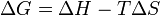 	1.	Calculate the Gibbs free energy change (G) for the following chemical reaction:			ATP 				ADP + Pi 	The reaction occurs at 20 °C, the change in enthalpy (H) = 19,070 cal, and the change in entropy 	(S) = 90 cal/K.  Give your answer to the nearest tenth.	2. 	Calculate the Gibbs free energy change (G) for the following chemical reaction:		glutamate + NH3 					glutamine + H2O 		The reaction occurs at 22 °C, the change in enthalpy (H) = 4103 cal, and the change in entropy 		(S) = 2.4 cal/K.  Give your answer to the nearest tenth.3. 	Would either of the reactions above occur spontaneously? If so, which one(s) and why? 4. 	Are either of the above reactions endergonic? If so, which one(s) and why?5. 	How does the Gibbs free energy in each of the two reactions change if the temperature were raised to 			normal body temperature (98.6 °F = 37.0°C)?  Give your answers to the nearest tenth.Reaction #1										Reaction #2The reaction occurs at _____ °C, the change in enthalpy		The reaction occurs at _____ °C, the change in enthalpy(H) = 19,070 cal, and the change in entropy 			(H) = 4103 cal, and the change in entropy (S) = 90 cal/K.									(S) = 2.4 cal/K. 6. 	Does an increase in reaction temperature make each of these reactions more or less likely to occur 			spontaneously? Explain your answer.